DIREKTORAT PEMBINAAN SMADIREKTORAT JENDERAL PENDIDIKAN DASAR DAN MENENGAHKEMENTERIAN PENDIDIKAN DAN KEBUDAYAAN2017RPP(Rencana Pelaksanaan Pembelajaran)Nama Sekolah 			: SMA Negeri 1 Tuban Kelas / Semester		: X/1Mata Pelajaran			: Sejarah IndonesiaMateri Pokok		: Kerajaan-kerajaan yang bercorak Hindu- Buhda Sub Materi Pokok		: Kerajaan Sriwijaya Pertemuan ke-			: 14Alokasi Waktu			: 2  X 45 menit Kompetensi Inti.Menghayati dan mengamalkan ajaran agama yang dianutnya.Menghayati dan mengamalkan perilaku jujur, disiplin, tanggungjawab, peduli (gotong royong, kerjasama, toleran, damai), santun, responsif dan pro-aktif dan menunjukkan sikap sebagai bagian dari solusi atas berbagai permasalahan dalam berinteraksi secara efektif dengan lingkungan sosial dan alam serta dalam menempatkan diri sebagai cerminan bangsa dalam pergaulan dunia.Memahami, menerapkan, menganalisis dan mengevaluasi pengetahuan faktual, konseptual, prosedural, dan metakognitif berdasarkan rasa ingin tahunya tentang ilmu pengetahuan, teknologi, seni, budaya, dan humaniora dengan wawasan kemanusiaan, kebangsaan, kenegaraan, dan peradaban terkait penyebab fenomena dan kejadian, serta menerapkan pengetahuan prosedural pada bidang kajian yang spesifik sesuai dengan bakat dan minatnya untuk memecahkan masalah.Mengolah, menalar, menyaji, dan mencipta dalam ranah konkret dan ranah abstrak terkait dengan pengembangan dari yang dipelajarinya di sekolah secara mandiri serta bertindak secara efektif dan kreatif, dan mampu menggunakan metoda sesuai kaidah keilmuan.Kompetensi Dasar dan Indikator Pencapaian Kompetensi.Kompetensi Dasar	Indikator Pencapaian Kompetensi  Tujuan Pembelajaran Melalui pembelajaran Discovery Leraning tentang  perkembangan masyarakat pada masa kerajaan Sriwijaya maka siswa mampu  Menjelaskan Kehidupan politik pada masa kerajaan Sriwijaya, Menjelaskan  kehidupan Agama Pada masa kerajaan Sriwijaya, Menjelaskan kehidupan perekonomian kerajaan Sriwijaya, menganalisis peran para pemimpin pada  masa  Sriwijaya, Menganalisis nilai-nilai yang dapat diambil dari kehidupan masa kerajaan Sriwijaya, serta Menyajikan hasil penalaran dalam bentuk lisan dan tertulis tentang nilai-nilai dan unsur budaya yang berkembang pada masa kerajaan Hindu-Budha  dan masih berkelanjutan dalam kehidupan bangsa Indonesia pada masa kiniMateri PembelajaranSistem pemerintahan kerajaan Sriwijaya Kehidupan keagamaan kerajaan SriwijayaKehidupan perekonomian kerajaan SriwijayaKehidupan sosial dan budaya kerajaan Sriwijaya Pendekatan dan Model PembelajaranPendekatan saintifik Metode kooperatif Learning ( diskusi, tanya jawab dan penugasan)  model Pembelajaran Discovery LearningSumber, Alat dan media SumberBuku paket Sejarah Indonesia. 2015. Kementrian pendidikan dan KebudayaanLapian.  Indonesia dalam arus sejarah. 2012. KemendikbudAlatLCD, proyektorMediaPPT Video pembelajaran tari Gending Sriwijaya Kegiatan pembelajaranPenilaian Teknik Penilaian Penilaian Sikap 		: Observasi/pengamatanPenilaian pengetahuan 	: Tes tertulis dan penugasanPenilaian Ketrampilan 	: Unjuk Kerja (presentasi dan laporan)Bentuk Penilaian Observasi			: lembar pengamatan aktivitas siswaTes Tertulis	/Penugasan	: lembar KerjaUnjuk Kerja		: Lembar penilaian presentasi RemidialTugas membuat Rangkuman  dengan indikator yang tidak mampu dicapaiTugas berupa tugas mandiri untuk mempelajari Materi dengan Indikator yang belum dicapaiTugas belajar bersama tutor sebaya menganai indikator yang belum dicapai  Pengayaan Menjadi Tutor sebaya kepada teman yang belum mampu mencapai KKM pada indikatornya Diberikan  pada siswa  materi pada pertemuan selanjutnya sebagai pengetahuan tambahan 			LAMPIRAN-LAMPIRAN RPPIstrumen Penilaian Sikap Penilaian Kompetensi SikapSikap yang menjadi fokus penilaian adalah sikap jujur, disiplin, tanggungjawab, kerjasama, dan proaktif  Untuk sikap akan dilihat peserta didik yang memiliki sikap yang sangat positif terhadap kelima sikap di atas, dan hasilnya akan dicatat dalam jurnal sebagai berikut; Hasil penilaian sikap dalam jurnal akan direkap dalam satu semester dan diserahkan ke wali kelas, untuk dipertimbangkan dalam penilaian sikap dalam rapor (menunjang penilaian sikap dari guru PAI dan guru PPKN).Istrumen Penilaian PengetahuanJelaskan sistem politik dan pemerintahan  pada masa kerajaan SriwijayaMengapa Balaputradewa dikatakan sebagai raja yang mampu membawa Sriwijaya pada puncak kejayaan, berikan penjelasanmu berdasarkan bukti sejarah yang ada Thailand, Kamboja, Laos merupakan negara-negara yang mempunyai latar belakang sejarahnya adalah penganut agama Budha namun mengapa Sriwijayalah yang menjadi pusat perkembangan agama Budha di Asia Tenggara Skor Penilaian :Penilaian Ketrampilan Rubrik Penilaian ketrampilan (Presentasi Kelompok)Penilaian untuk kegiatan diskusi kelompok  Perhitungan skor akhir menggunakan rumus :Keterangan ;Menkomunikasikan adalah kemampuan peserta didik untuk mengungkapkan atau menyampaikan ide atau gagasan dengan bahasa lisan yang efektifMendengarkan dipahamin sebagai kemampuan pesertadidik untuk tidak menyela, memotong, menginterupsi pembicaraan seseorang ketika sedang mengungkapkan gagasanyaBerargumentasi menunjukan kemampuan peserta didik dalam melakukan argumentasi logis ketika ada pihak yang bertanya atau memtantakan gagasannyaBerkontribusi kemampuan peserta didik memberi masukan gagasa-gagasan yang mendukung atau mengarah pada penarikan kesimpulan termasuk didalamnya menghargai perbedaan pendapatPenilaian Presentasi Perhitungan skor akhir menggunakan rumus :Keterangan ketrampilan Menjelaskan  adalah kemampuan menyampaikan hasil observasi dan diskusi secara menyeluruhMemvisualisasikan adalah kemampuann mengemas informasi seunik dan semenarik mngkinMerespon adalah kemampuan peserta didi menyampaiakn tanggapan atas pertanyaan, bantahan dan sanggahan dari pihak lain secara empatik KDKD Pengetahuan Ketrampilan 3.6 Menganalisis kareteristik  kehidupan masyarakat, pemerintahan dan kebudayaan Hindu-Budha di Indonesia dan menunjukan contoh bukti-bukti yang masih berlaku pada kehidupan masyarakat  Mengolah informasi mengenai proses masuk dan berkembangnaya kerajaan Hindu Budha dengan menerapkan cara berfikir kronoogis, dan pengaruhnya pada kehidupan masyarakat masa kini serta mengemukakannya dalam bentuk tulisanNoIPK Pengetahuan IPK Ketrampilan Menjelaskan Kehidupan politik pada masa kerajaan SriwijayaMenjelaskan  kehidupan Agama Pada masa kerajaan SriwijayaMenjelaskan kehidupan perekonomian kerajaan SrieijayaMenganalisis peran para pemimpin  masa  Kerajaan SriwijayaMenganalisis nilai-nilai yang dapat diambil dari kehidupan masa kerajaan Sriwijaya4.6.1	Menyajikan hasil penalaran dalam bentuk lisan dan tertulis tentang nilai-nilai dan unsur budaya yang berkembang pada masa kerajaan Hindu-Budha  dan masih berkelanjutan dalam lehidupan bangsa Indonesia pada masa kiniKegiatan PendahuluanKegiatan Pendahuluan	Langkah-langkah kegiatan AWMemberi salam Berdoa Menyanyikan lagu kebangsan Indonesia Raya (Khusus untuk jam pertama)Memberi kesempatan kepada siswa untuk membaca ( membaca AL QURAN bagi yang beragama Islam dan bagai yang beragama Nasrani membaca INJIL one day one Page)  Mengondisikan siswa untuk belajar dengan situasi yang mneyenangkanMemotivasi siswa untuk belajar dengan baik menghargai akan sejarah bangsa Indonesia Mengingatkan kembali kepada siswa mengenai pembelajaran minggu yang lalu  mengenai sistem perekonomian pada masa kerajaan Tarumanegara  Menyampaikan tujuan pembelajaran 15/25Kegiatan Inti Memberikan Stimulus Siswa mengamati Stimulus mengenai hal-hal yang terkait dengan kehidupan pada masa kerajaan Sriwijaya (Prasasti kedukan Bukit, Talang Tuo, kampus Nalanda, candi Muara Takus,) dan mengamati tayangan video tari gending Sriwijaya.Memotivasi siswa untuk bertanyaSiswa bergabung dalam 5 kelompok Siswa bersama kelompok mengidentifikasi masalah :Kelompok 1 menjelaskan  kehidupan politik kerajaan SriwijayaKelompok 2 menjelaskan  kehidupan agama kerajaan SriwijayaKelompok 3 menjelaskan  kehidupan ekonomi pada  masa kerajaan SriwijayaKelompok 4 menganalisis peran para pemimpin di kerajaan Sriwijaya Kelompok 5 Menyajikan nilai-nilai yag dapat diambil pada masa kerajaan Sriwijaya pada saat ini Mengumpulkan DataSiswa bersama kelompok diskusi mengumpulkan data berupa informasi-informasi yang terkait dengan masalah yang harus di analisis baik dari buku paket maupun dari sumber yang lain internetSelama siswa berdiskusi dengan kelompoknya, guru sebagai fasilitator mendorong siswa ntuk aktif terlibat dalam diskusi dan menanggapi jika ada kesulitan yang dihadapai oleh kelompokMemverifikasi DataSetelah siswa berhasil megumpulkan data-data yang terkait dengan masalah siswa melakukan verifikasi data dengan mengambil informasi-informasi yang sesuai dengan permasalahan Menyimpulkan Siswa bersama kelompok menyimpulkan hasil verivikasi dengan menyimpulkan hasil diskusi Mempresentasikan hasil diskusi kelompokSiswa dalam kelompok memepresentasikan hasil diskusi60/50Kegiatan PenutupMenyimpulkan pembelajaran secara bersamaMerefleksi hasil pembelajaran Menyampaikan rencana pembelajaran selanjutnya 15Mengetahui, Kepala SMA Negeri 1 TubanH. Mukti, M.PdPembina TK I NIP. 196309051985041006Tuban,  Juli 2017Guru Mata Pelajaran Anik Sulistiyowati, M.PdNIP. 19302003122001TANGGALNO.NAMACATATAN PENTING SISWA(Bisa positif atau negatif)KET.1.2.3.4.DstNoPertanyaanKunci JawabanSkorJelaskan sistem pemerintahan politik pada masa kerajaan Kalingga bersadarkan sumber sejarah yang otentik (3 Sumber sejarahPrasasti kedukan bukitPrasasti telaga batuSistem pemerintahan yang dilaksanakan adalah pemerintahan kerajaan 111Jumlah Skor Mengapa Balaputradewa dikatakan sebagai raja yang mampu membawa Sriwijaya pada puncak kejayaan, jasa baik apa saja yang telah dia berikan untuk rakyat SriwijayaPrasasti NalandaPrasasti LigorSetelah Balaputradewa naik tahta balaputradewa melakukan ekspansi wilayah sampai pada abad ke 9Menjadikan Sriwijaya sebagai pusat perkembangan agama Budha di Asia tenggra   1112Jumlah Skor5Thailand, Kamboja, Laos merupakan negara-negara yang mempunyai latar belakang sejarahnya adalah penganut agama Budha namun mengapa Sriwijayalah yang menjadi pusat perkembangan agama Budha di Asia TenggaraLetak geografis yang sangat strategis diantara persinpangan Jalur perdaganngan internasionalPemimpin (Raja) sangat memperhatikan kehidupan keagaman sehingga agama Budha mampu berkembang dengan pesat 11Jumlah Skor 2JUMLAH SKOR KESELURUHAN JUMLAH SKOR KESELURUHAN 10Skor Perolehan X 100Skor Maksimal X 100NoNamaKomunikasi1 - 4Mendengar1 – 4Argumentasi1 – 4Kontribusi1 - 4Skor12345Skor PerolehanX 100Skor maksimal X 100NoNama SiswaMenjelaskan   1-3Memvisualisasikan 1-3Merespon 1-3Jumlah SkorSkor PerolehanX 100Skor maksimal X 100Mengetahui, Kepala SMA Negeri 1 TubanH. Mukti, M.PdPembina TK I NIP. 196309051985041006Tuban,  Juli 2017Guru Mata Pelajaran Anik Sulistiyowati, M.PdNIP. 19302003122001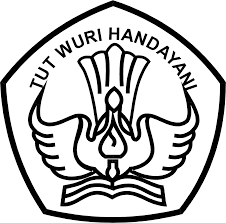 